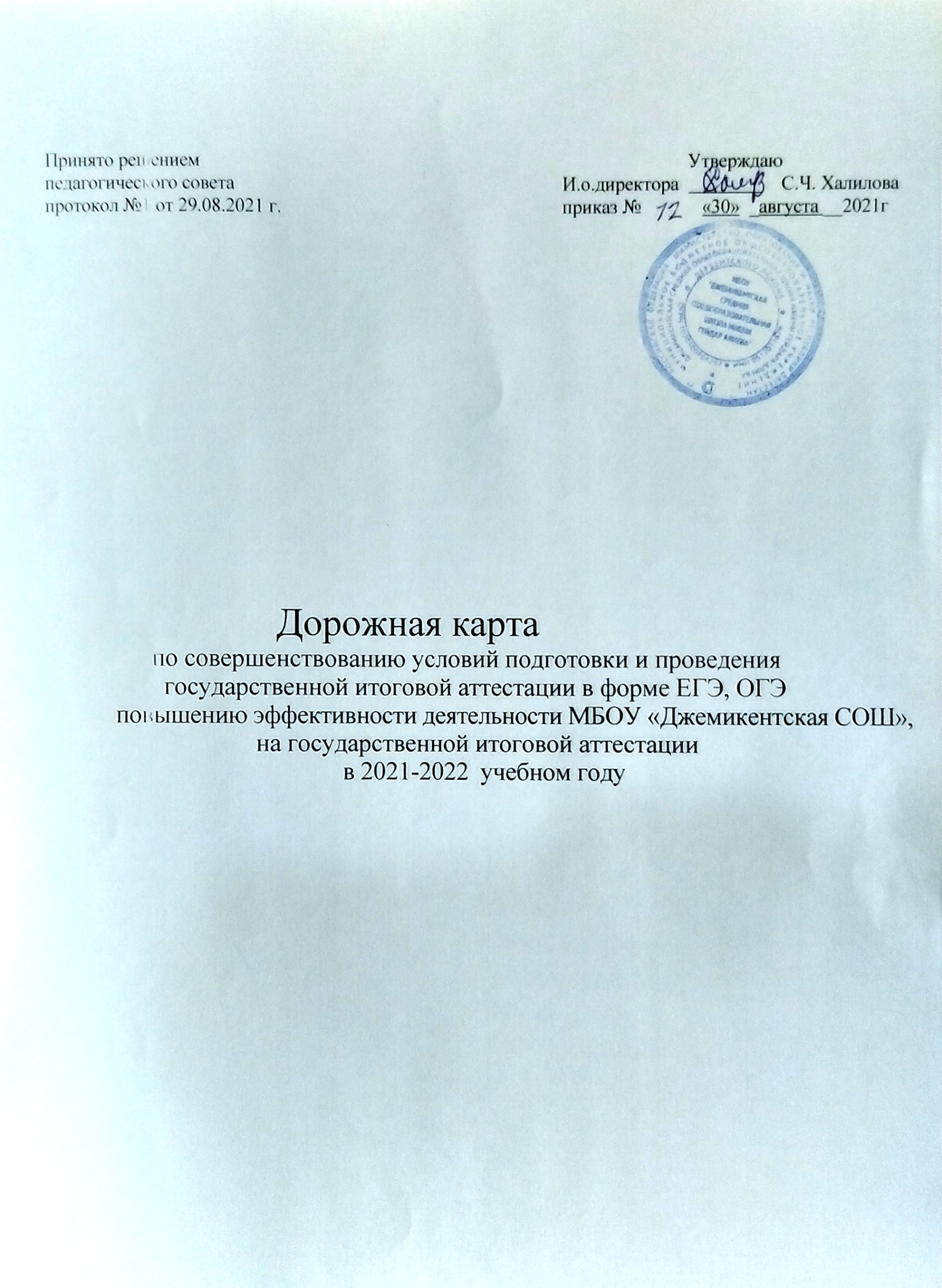 ПОЯСНИТЕЛЬНАЯ ЗАПИСКА1. НАПРАВЛЕННОСТЬ ПРОГРАММЫДанная программа имеет социально-педагогическую направленность.2. АКТУАЛЬНОСТЬ ПРОГРАММЫВ Федеральном законе Российской Федерации от 29 декабря 2012 года №273-ФЗ «Об образовании в Российской Федерации» в статье 59 «Итоговая аттестация» сказано:«п.1. Итоговая аттестация представляет собой форму оценки степени и уровня освоения обучающимися образовательной программы.п.2. Итоговая аттестация проводится на основе принципов объективности и независимости оценки качества подготовки обучающихся.п.3. Итоговая аттестация, завершающая освоение основных образовательных программ основного общего и среднего общего образования, основных профессиональных образовательных программ, является обязательной и проводится в порядке и в форме, которые установлены образовательной организацией, если иное не установлено настоящим федеральным законом.п.13. Государственная итоговая аттестация по образовательным программам среднего общего образования проводится в форме единого государственного экзамена».Итоговая аттестация – первая серьёзная проверка освоения основной образовательной программы основного (полного) общего образования. В 10 – 11 классах обучающемуся необходимо успеть повторить пройденное по обязательным предметам и определиться с предметами по выбору для успешной их сдачи. Обучающийся должен проверить себя на предмет подготовленности к экзамену, готовиться к экзаменам с использованием различных форм: самостоятельно, с учителем, с использованием компьютера и т.п.Единый государственный экзамен (ЕГЭ) – форма оценки качества знаний как государственного механизма контроля качества образования. Основным инструментом ЕГЭ является комплект контрольно-измерительных материалов (КИМов) по каждому предмету.Предлагаемая программа поможет обеспечить эффективную подготовку учащихся 10 – 11 классов к выпускным экзаменам в форме ЕГЭ.Для подготовки и проведения итоговой аттестации выпускников МБОУ «Джемикентская СОШ» была определена цель итоговой аттестации-2022: выявление соответствия уровня подготовки выпускников школы требованиям реализуемых общеобразовательных программ.Исходя из выше сказанного, перед педагогическим коллективом школы были сформулированы следующие задачи:Установить степень соответствия уровня подготовки выпускников 11 класса требованиям общеобразовательных программ; оценить достаточность условий, созданных в ОУ для успешного овладения учениками образовательными программами.Продолжить совершенствование инструментария оценивания образованности выпускников ОУ в соответствии с требованиями ГОС.Обеспечить создание и реализацию информационных и организационных условий проведения государственной (итоговой) аттестации в форме ЕГЭ для всех субъектов образовательного процесса.Получить максимально полную аналитическую информацию о состоянии качества образования выпускников. В целях наиболее эффективной организации ЕГЭ в образовательном учреждениибудут проведены следующие мероприятия:Изучение нормативной базы итоговой аттестации на всех уровнях (администрация, педагоги, родители, учащиеся).Информирование участников образовательного процесса о порядке проведения итоговой аттестации через информационно-методические совещания педколлектива, родительские собрания, собрания учащихся, оформление стенда по итоговой аттестации.Заседания школьных научно-методических объединений, посвященные обсуждению проблемы создания системы параметров и критериев оценки качества образованности выпускников ОУ.Инструктивно-методические совещания для членов педагогического коллектива, на которых изучается Федеральный компонент государственного образовательного стандарта, проекты спецификаций экзаменационных работ, кодификаторов элементов содержания для составления контрольно-измерительных материалов ЕГЭ года и демонстрационных вариантов КИМов 2022 года по предметам учебного плана.Индивидуальная работа с учащимися, претендующими на награждение медалью «За особые успехи в учении», их родителями.Психологические тренинги для участников ЕГЭ.Тематические занятия-тренинги для выпускников по заполнению бланков ЕГЭ с использованием информационных технологий, в том числе мультимедийных; каждый выпускник будет обеспечен вариантами тренировочных тестов, экзаменационных заданий.Организация пробного ЕГЭ по математике, русскому языку в МБОУ «Джемикентская СОШ» в соответствии с требованиями к процедуре экзамена.Индивидуально-групповые занятия и консультации в течение всего учебного года в выпускных классах по математике, русскому, физике, истории, обществознанию. Предварительный    анализ    успеваемости    учащихся    выпускных    классов    на совещании при завуче и педагогических советах, проведение индивидуальной работы с “проблемными” учащимися их родителями.Ежемесячное собеседование заместителя директора по УР с классными руководителями 11 класса, предполагающее своевременное получение информации о результатах обучения школьников.Анализ результатов ЕГЭ 2021 позволяет сделать вывод о необходимости принятия дополнительных мер по подготовке школьников к ЕГЭ. Достижение высоких результатов возможно только при условии систематической работы в течение всего времени обучения со школьниками, мотивированными на освоение предмета на высоком уровне. Необходимо также на протяжении всего процесса обучения в школе создавать качественные условия для достижения требований образовательного стандарта всеми обучающимися. В ОУ функционирует система оценки качества образования, которая представляет собой совокупность организационных и функциональных структур, норм и правил, диагностических и оценочных процедур, обеспечивающих на единой концептуально-методологической основе оценку образовательных достижений обучающихся, эффективность деятельности образовательных учреждений и их систем, качества образовательных программ с учетом запросов основных потребителей образовательных услуг. Но результаты ЕГЭ показывают, что причины многих проблем в освоении содержания старшей ступени образования, выявленные в ходе ЕГЭ, лежат в основной, а иногда и в начальной школе. Необходимо совершенствование механизма оценки и мотивации на качество реализации и освоение программ на протяжении всего обучения. Для этого необходимо выстраивать единую систему диагностики учебных достижений школьников на протяжении всего периода обучения в школе. Это обеспечит своевременную оценку качества освоения государственного стандарта общего образования, обеспечит педагогическую поддержку развития обучающихся на всех ступенях, а не только в выпускных классах, что позволит своевременно информировать родителей о качестве учебных достижений их детей, будет способствовать мотивациипедагогов на повышение квалификации, внедрение современных педагогических технологий.Качество школьной системы основывается на качестве работающих в ней учителей. Для достижения требований к результату образования необходимо освоение педагогами разнообразных средств и способов формирования у школьников предметных и метапредметных умений через повышение квалификации в разных формах, в том числе через создание условий, при которых учителя могли бы учиться друг у друга: стажировки, наставничество, пространства для совместной работы учителей, обмена опытом, проведения совместных исследований и т.д.Проблемы, выявленные в ходе анализа результатов ЕГЭ 2021 г.неосознанный выбор отдельными учащимися дальнейшего профиля обучения, что привело к «случайному» выбору предметов для государственной (итоговой) аттестации и неудовлетворительному результату;непонимание некоторыми  родителями важности результата ЕГЭ для определения дальнейшего жизненного пути ребенка;в знаниях выпускников обнаруживаются пробелы по освоению отдельных тем, в том числе по основной и начальной школе, что и подтверждается невыполнением заданий базового уровня. Особенно это проявляется на обязательных экзаменах по математике и русскому языку;психологическая неготовность отдельных выпускников на процедуру ЕГЭ (отсутствует внутренняя настроенность на определенное поведение, ориентированность на целесообразные действия, актуализация и использование возможностей личности для успешных действий в ситуации сдачи экзамена).При планировании работы по подготовке к ЕГЭ, решая проблемы, выявленные в ходе анализа ЕГЭ 2021, на всех уровнях необходимо осуществлять индивидуальный подход к каждому обучающемуся, выделяя:Группу «риска» - обучающиеся, которые могут не набрать минимальное количество баллов, подтверждающие освоение основных общеобразовательных программ среднего (полного) общего образования.Группу «слабоуспевающих» – обучающиеся, которые при добросовестном отношении могут набрать минимальное количество баллов, подтверждающее освоение основных общеобразовательных программ среднего (полного) общего образования.Группу «сильных»– обучающиеся - претенденты на получение высоких баллов.Необходимо учитывать степень обученности и мотивацию к учению каждой группы обучающихся учителями-предметниками по подготовке к ЕГЭ как в урочное, так и во внеурочное время. Для слабоуспевающих учащихся организовать бесплатные дополнительные занятия по предметам. Подготовка учащихся «группы риска» находится на персональном административном контроле.Осуществление педагогического и административного мониторинга за качеством обучения выпускников. После проведения входного контроля (10-е классы), мониторинга остаточных знаний (11-е классы), пробных экзаменов по предметам учителя-предметники заполняют диагностические карты подготовки к ЕГЭ. На основе анализа диагностических карт учитель вырабатывает стратегию организации разноуровневого обобщающего повторения параллельно с изучением нового материала.Для учащихся «группы риска» учителям необходимо составить индивидуальные планы на четверть. Работая с учениками «группы риска», нужно помнить, что им свойственно быстрое забывание невостребованных знаний и умений, и, следовательно, для них необходимо готовить задания по принципу накопления умений: если ученик начал правильно выполнять задание по определенным темам, то в последующих индивидуальных работах на эти темы необходимо предусматривать хотя бы по одному заданию базового уровня сложности и включать задания из другой, еще не усвоеннойтемы. Анализируя результаты проверочных работ, пробных экзаменов, необходимо планирование деятельности на следующий период. К февралю, проанализировав диагностические карты слабоуспевающих учеников, учитель должен выявить у каждого из них несколько тем, по которым наблюдается положительная динамика. На этой основе составляются индивидуальные планы подготовки по отработке заданий на данные темы. Особое внимание необходимо уделить обучению школьников элементам самоконтроля, различным способам выполнения одного и того же задания.Вся работа по подготовке учащихся к ЕГЭ отслеживается администрацией школы. В рамках ВШК в течение года ежемесячно ставятся на контроль вопросы подготовки к государственной (итоговой) аттестации.Данная работа будет осуществляться в рамках плана подготовки к ЕГЭ в 2021-2022 учебном году.План разработан в целях:1)	совершенствования условий подготовки и обеспечения информационной безопасности
порядка проведения ЕГЭ в МБОУ «Джемикентская СОШ»;2)	повышение уровня удовлетворенности качеством образования потребителей
образовательной услуги;повышение эффективности ЕГЭ как инструмента внешней экспертизы качества образования;обеспечения перехода на новые образовательные стандарты;5)	создания условий для повышения эффективности подготовки выпускников к
государственной (итоговой) аттестации.В 2019-2020 учебном году необходимо:обеспечить реализацию нормативно-правовых условий организации и проведения государственной (итоговой) аттестации в форме ЕГЭ;создать мотивационно-содержательные условия     для успешной организации и проведения государственной (итоговой) аттестации в форме ЕГЭ;обеспечить создание и реализацию информационных и организационных условий проведения государственой (итоговой) аттестации в форме ЕГЭ для всех субъектов образовательного процесса. Планируемый   результат: обеспечение   гарантий   прав   учащихся   на   получение качественного образования, объективную оценку уровня образовательных достижений и равные возможности продолжения образования.Для повышения результативности итоговой аттестации в форме ЕГЭ в школе намечены следующие цели и задачи.Цель: Повышение уровня знаний выпускников школ, сдавших ЕГЭ. Задачи:Максимально использовать материально-технические условия для удовлетворения потребностей обучающихся в образовательной подготовке и получении знаний;Модулировать учебно-воспитательный процесс как систему, помогающую саморазвитию, самоопределению личности учащихся;Формировать устойчивую психологическую мотивацию к успешной сдаче ЕГЭ.Исходя из поставленных целей и задач, разработан план мероприятий, который состоит из четырех разделов, включающих основные направления работы.Дорожная карта по совершенствованию условий подготовки и проведения государственной итоговой аттестации в форме ЕГЭ, ОГЭ в 2021-2022 учебном годуРаздел 2. КадрыРаздел 3. Организация. Управление. КонтрольРаздел 4. Информационное обеспечениеПлан подготовки к государственной итоговой аттестации выпускников 11 класса                                                МБОУ «Джемикентская СОШ»                                                         на 2021 – 2022 уч. год                                                                                       ОктябрьНоябрьДекабрьЯнварьФевральМартАпрельМайИюньПлан подготовки выпускников 9-х классов к государственной итоговой аттестации, 2021 – 2022 учебный годПОЯСНИТЕЛЬНАЯ ЗАПИСКА1. НАПРАВЛЕННОСТЬ ПРОГРАММЫДанная программа имеет социально-педагогическую направленность.2. АКТУАЛЬНОСТЬ ПРОГРАММЫВ Федеральном законе Российской Федерации от 29 декабря 2012 года №273-ФЗ «Об образовании в Российской Федерации» в статье 59 «Итоговая аттестация» сказано:«п.1. Итоговая аттестация представляет собой форму оценки степени и уровня освоения обучающимися образовательной программы.п.2. Итоговая аттестация проводится на основе принципов объективности и независимости оценки качества подготовки обучающихся.п.3. Итоговая аттестация, завершающая освоение основных образовательных программ основного общего и среднего общего образования, основных профессиональных образовательных программ, является обязательной и проводится в порядке и в форме, которые установлены образовательной организацией, если иное не установлено настоящим федеральным законом».Итоговая аттестация – первая серьёзная проверка освоения основной образовательной программы основного (полного) общего образования. В 9 классах обучающемуся необходимо успеть повторить пройденное по обязательным предметам и определиться с предметами по выбору для успешной их сдачи. Обучающийся должен проверить себя на предмет подготовленности к экзамену, готовиться к экзаменам с использованием различных форм: самостоятельно, с учителем, с использованием компьютера и т.п.Государственная (итоговая) аттестация – форма оценки качества знаний как государственного механизма контроля качества образования. Основным инструментом ГИА является комплект контрольно-измерительных материалов (КИМов) по каждому предмету.Предлагаемая программа поможет обеспечить эффективную подготовку учащихся 9 класса к выпускным экзаменам в форме ГИА-9.Для повышения результативности итоговой аттестации в форме ГИА-9 в школе намечены следующие цели и задачи.Цель: Повышение уровня знаний выпускников 9 класса. Задачи:Максимально использовать материально-технические условия для удовлетворения потребностей обучающихся в образовательной подготовке и получении знаний;Систематизировать работу над творческим развитием личности, уровнем воспитанности учащихся - введение предпрофильного обучения, обеспечивающего возможность выбора учащимися учебного плана с учетом рынка труда, социальных особенностей региона, выбора выпускниками будущей профессии;Модулировать учебно-воспитательный процесс как систему, помогающую саморазвитию, самоопределению личности учащихся;Повышение уровня знаний выпускников школ, сдавших ГИА-9 за счет приобретения учащимися навыков исследовательской работы и формирования стойкой мотивации к обучению;Формировать устойчивую психологическую мотивацию к успешной сдаче экзаменов в форме ГИА.Исходя из поставленных целей и задач, разработан план мероприятий, который состоит из шести разделов, включающих основные направления работы.1.Организационно-методическая деятельностьОтветственный – зам. директора по УВР Халилова С.Ч.Срокив течение учебного годаСодержание работыОбеспечение   участников   ГИА   учебно-тренировочными   материалами,   обучающими программами, методическими пособиями, информационными и рекламными материаламиИспользование Интернет-технологий и предоставление возможности выпускникам и учителям работать с образовательными сайтами: edu.gov.ru, rustest.ru3.	Оформление страницы общешкольного сайта «Государственная (итоговая) аттестация»:нормативные документы, регламентирующие проведение ГИА-9;план работы ОУ по подготовке к ГИА выпускников 9 класса4.	Проведение обучающих семинаров, совещаний, родительский собраний по подготовке к
ГИА учащихся 9 классасентябрьАдминистративное совещание «Итоги сдачи ГИА-9 в 2019 году».Методический совет «Материально-техническая база организации и проведения ГИА-9» (тестовые материалы для пробного ОГЭ по различным предметам)1. Административное совещание «Организация работы по подготовке учащихся к итоговой аттестации».Октябрь2. Изучение и принятие нормативных документовОтветственные –зам. директора по УВР Халилова С.Ч.3. Работа с педагогами4.Работа с обучающимися 9 класса5.Работа с родителями выпускников6.Внутришкольный контроль (мониторинг подготовительной деятельности)Ожидаемые результаты:·	Создание условий для удовлетворения потребностей учащихся в образовательной
подготовке и получении знаний;·	Создание дидактическо-методической системы по формированию творческих,
интеллектуальных возможностей, развитию личности учащегося;·	Повышение качества знаний выпускниковОсновные мероприятияСрок исполненияОтветственные исполнители1234Раздел 1. Нормативное и ресурсное обеспечениеРаздел 1. Нормативное и ресурсное обеспечениеРаздел 1. Нормативное и ресурсное обеспечениеРаздел 1. Нормативное и ресурсное обеспечение1.1Анализ   результатов   ЕГЭ   2021  года,   разработка   плана мероприятий (дорожной карты) по устранению выявленных проблем и  подготовке к ЕГЭ в 2022 году.июнь-август 2021г.Директор, зам. дир. по УВР1.2Разработка       и       распространение       рекомендаций       и методических материалов:-	в помощь учащимся;-	в помощь учителю;-	в помощь родителям.октябрь, ноябрь 2021г.Директор,зам. дир. по УВРРуководителиМО1.3Размещение     на     сайте     школы     нормативно-правовых документов     о     проведении     в     2022     году     единого государственного экзаменав течение годазам. дир. по УВР,зам.дир. по ИКТ1.4Издание соответствующих приказовв течение годаДиректор,зам. дир. поУВР.1.5Оформление   информационных  уголков  для   выпускников 11,9-х классовв течение годаДиректор,зам. дир. поУВР.Ожидаемый результат.Решение задач подготовки и проведения ЕГЭ, ОГЭ, формирование нормативно-правовой базы участияшколы в государственной (итоговой) аттестацииОжидаемый результат.Решение задач подготовки и проведения ЕГЭ, ОГЭ, формирование нормативно-правовой базы участияшколы в государственной (итоговой) аттестацииОжидаемый результат.Решение задач подготовки и проведения ЕГЭ, ОГЭ, формирование нормативно-правовой базы участияшколы в государственной (итоговой) аттестацииОжидаемый результат.Решение задач подготовки и проведения ЕГЭ, ОГЭ, формирование нормативно-правовой базы участияшколы в государственной (итоговой) аттестации2.1Проведение     инструктивно-методических     совещаний     с учителями-предметниками   по    вопросам    организации    и подготовки обучающихся к сдаче ЕГЭ в 2022г.в течение года по графикуРуководители МО2.2Обучение учителей современным методам и технологиям контроля уровня знаний выпускников:-	проведение   на   заседаниях   МО   анализа   структуры   и содержания      образцов   тестов  ЕГЭ   по   образовательным
областям;-	планирование работы МО с учетом методической,
организационной, информационной поддержки учителей,
участвующих в ЕГЭ;-	Анализ решений учебно-тренировочных материалов по
подготовке к ЕГЭ.в течение года по плану МОРуководители МО2.3Участие   учителей   9-11 –х   классов  в   работе   постоянно действующих  семинаров  МО  по  работе  с  тестами  ЕГЭ (часть «С»)по графикуУчителя-предметники, руководители МО2.4Организация    консультативной    помощи    педагогам    по психологическим   проблемам,   связанным   с   подготовкой обучающихся к сдаче ЕГЭ, ОГЭв течение годаДиректор, зам. дир. по УВР2.5Консультирование       учителей-предметников,       классных руководителей      по      актуальным      проблемам      научно- методического сопровождения ЕГЭ, ОГЭв течение годаДиректор, зам. дир. по УВР2.6Использование    выпускниками    и    учителями    интернет-технологий    при    подготовке    к   сдаче    ЕГЭ.    Работа    с образовательными сайтами: ege.edu.ru, ed.gov.ru, rustiest.ruв течение годаУчителя-предметники2.7Проведение   семинаров   МО   для      учителей   математики, русского   языка,   истории   и   обществознания,   географии, биологии,   иностранного   языка,       работающих   в   10,11 классах:1)	Совершенствование качества образования обучающихся
на современном этапе модернизации образования2)	Проблемы подготовки обучающихся 11 класса к ЕГЭ по
русскому языку и математике пути их решения.август 2021 г.Руководители МО3)Современные технологии преподавания русского языка и литературы в системе подготовки учащихся к олимпиадному движению и сдаче ЕГЭ4) Педагогические условия обеспечения качества проведения итоговой аттестации в форме ЕГЭ.ноябрь 2021 г.5)	Методика подготовки учащихся 11 класса к ЕГЭ:
планирование занятий, организация уроков, система
упражнений.6)	ЕГЭ    –    современный    подход    к    оценке    качества
образования по математикедекабрь 2021 г7)Разбор   демоверсий   экзаменационных   заданий   ЕГЭ   по математике, русскому языку.8)Использование компьютерных технологий при подготовке к ЕГЭВ течение годаОжидаемый результат.Повышение квалификации  учителей в вопросах     методики, дидактики и технологии подготовкиобучающихся к ЕГЭ.Своевременное выявление общих и индивидуальных затруднений обучающихся по учебному предмету,совершенствовании форм и методов обучения и определение выбора оптимальной технологииподготовки к ЕГЭ по учебному предмету.Ожидаемый результат.Повышение квалификации  учителей в вопросах     методики, дидактики и технологии подготовкиобучающихся к ЕГЭ.Своевременное выявление общих и индивидуальных затруднений обучающихся по учебному предмету,совершенствовании форм и методов обучения и определение выбора оптимальной технологииподготовки к ЕГЭ по учебному предмету.Ожидаемый результат.Повышение квалификации  учителей в вопросах     методики, дидактики и технологии подготовкиобучающихся к ЕГЭ.Своевременное выявление общих и индивидуальных затруднений обучающихся по учебному предмету,совершенствовании форм и методов обучения и определение выбора оптимальной технологииподготовки к ЕГЭ по учебному предмету.Ожидаемый результат.Повышение квалификации  учителей в вопросах     методики, дидактики и технологии подготовкиобучающихся к ЕГЭ.Своевременное выявление общих и индивидуальных затруднений обучающихся по учебному предмету,совершенствовании форм и методов обучения и определение выбора оптимальной технологииподготовки к ЕГЭ по учебному предмету.3.1Анализ результатов итоговой аттестации в форме ЕГЭ, ОГЭ и  определение  задач  на  2021-2022 уч .год ;Август 2021г.Директор, зам. дир. по УВР, рук-ли МО3.2Совещание при заместителе директора по УВР «Анализ диагностических работ ЕГЭ по русскому языку, по математике»октябрь 2021 г.зам. дир. по УВР, руководители МО 3.3Организация              работы       по       повышению       уровня информированности,        соблюдению        и        выполнению требований             нормативно-правовых             документов, регламентирующих проведение ЕГЭ, ОГЭ С этой целью провести мониторинг по:-	изучению   готовности   выпускников   9,11-х   классов   китоговой аттестации;-	изучению   нормативно-правовой   базы, регулирующей
проведение    государственной    (итоговой)    аттестации    по технологиям ЕГЭ, ОГЭ;-     проведение     родительских     собраний  совместно     с учащимися 9, 11 классов;-изучение состояния информированности обучающихся и участников образовательного процесса о правилах и порядке участия в сдаче ЕГЭ; тестирований   с   целью овладения     учащимися     методики     выполнения     тестов  образцов ЕГЭ;-ознакомление учащихся с критериями аттестационных
оценок.-  практические занятия с учащимися (на уроках), обучение технологии    оформления    бланков    ЕГЭ    и        работы    с демонстрационными версиями ЕГЭ;-	организация   репетиционных   в течение годаДиректор, зам. дир. поУВР3.4Разработка и реализация психологического сопровождения выпускников в период подготовки и проведения ЕГЭ. Подготовка  и  выпуск  памяток  «Советы  психолога»  для обучающихся и родителей.октябрь - ноябрь 2021 г.Зам. дир. по УВР. Руководители МО Педагог-психолог3.5Контроль за своевременным прохождением программного материаладекабрь 2021г., март 2022г.Зам. дир. по УВР3.6Организация    участия     учащихся    9,    11-х    классов    в тренировочном   и   пробном   ЕГЭ,   ОГЭ   по   математике, русскому языку.Ноябрь-декабрь 2021г. февраль-март 2022г.Зам. дир. по УВР3.6Анкетирование          обучающихся          по          результатам тренировочного   ЕГЭ,   ОГЭ    (цель   –   выявить   трудные моменты, неясные вопросы возникшие у обучающихся при проведении пробного экзамена в форме и по материалам ЕГЭ).декабрь 2021 г., апрель 2020г.Зам. дир. по УВР3.7Анализ результатов тренировочного ЕГЭ, ОГЭ. Анализ   результатов пробного ЕГЭ, ОГЭдекабрь 2021г. март 2022 г.Зам. дир. по УВРРуководителиМО3.8Контроль соответствия учебных достижений обучающихся минимальным требованиям, предъявляемым к учащимся по математике и русскому языку.декабрь 2021г.Зам. дир. по УВР3.9Организация     сбора     информации     для     формирования муниципальной   базы   данных   участников   ЕГЭ   на   этапе государственной   (итоговой)   аттестации   выпускников   11 класса.декабрь-февраль 2021-2022 годаЗам. дир. по УВР3.10Контроль системы повторения при подготовке к итоговой аттестации в 9,11-х классах по предметамапрель 2022г.Зам. дир. по УВР.3.11Проведение ЕГЭ в соответствии с графикоммай-июнь 2022 г.Зам. дир. по УВРОжидаемый результат.Повышение эффективности управленческой деятельности по вопросам совершенствования условий для обеспечения реализации ФГОС и качества образования.Мониторинг развития общеучебных и предметных умений и навыков обучающихся. Осуществление постоянной связи между субъектами системы: обучающиеся – родители – учителя-предметники – классный руководитель, с целью выявления не успешности ученика и содействия в систематическом повторении важнейших разделов дисциплин Формирование у обучающихся позитивного отношения к сдаче ЕГЭ, ОГЭ. Принятие обоснованных управленческих решенийОжидаемый результат.Повышение эффективности управленческой деятельности по вопросам совершенствования условий для обеспечения реализации ФГОС и качества образования.Мониторинг развития общеучебных и предметных умений и навыков обучающихся. Осуществление постоянной связи между субъектами системы: обучающиеся – родители – учителя-предметники – классный руководитель, с целью выявления не успешности ученика и содействия в систематическом повторении важнейших разделов дисциплин Формирование у обучающихся позитивного отношения к сдаче ЕГЭ, ОГЭ. Принятие обоснованных управленческих решенийОжидаемый результат.Повышение эффективности управленческой деятельности по вопросам совершенствования условий для обеспечения реализации ФГОС и качества образования.Мониторинг развития общеучебных и предметных умений и навыков обучающихся. Осуществление постоянной связи между субъектами системы: обучающиеся – родители – учителя-предметники – классный руководитель, с целью выявления не успешности ученика и содействия в систематическом повторении важнейших разделов дисциплин Формирование у обучающихся позитивного отношения к сдаче ЕГЭ, ОГЭ. Принятие обоснованных управленческих решенийОжидаемый результат.Повышение эффективности управленческой деятельности по вопросам совершенствования условий для обеспечения реализации ФГОС и качества образования.Мониторинг развития общеучебных и предметных умений и навыков обучающихся. Осуществление постоянной связи между субъектами системы: обучающиеся – родители – учителя-предметники – классный руководитель, с целью выявления не успешности ученика и содействия в систематическом повторении важнейших разделов дисциплин Формирование у обучающихся позитивного отношения к сдаче ЕГЭ, ОГЭ. Принятие обоснованных управленческих решений4.1Проведение     консультаций     для     учащихся,     родителей, учителей «Готовимся к итоговой аттестации»в течение годаДиректор, зам. дир. по УВР4.2Оформление    информационных    стендов    (в    кабинетах, рекреациях)    с    отражением    нормативно-правовой    базы проведения      государственной      (итоговой)      аттестации выпускников 9, 11 классов в 2021/2022 уч. годув течение года Директор,зам. дир. по УВР,учителя предметники4.3Подготовка информационной сменной выставки в школьной библиотеке  по  подготовке  к  государственной  (итоговой) аттестации)в течение годаПедагог-библиотекарьИнформирование родителей о государственной (итоговой) аттестации. Проведение родительских собраний по вопросам -подготовки учащихся к ЕГЭ:-   нормативно-правовая   база,   регулирующая   проведение государственной (итоговой) аттестации по технологии ЕГЭ; -участие учащихся в репетиционном тестировании, пробном экзамене;- подготовка учащихся к итоговой аттестации, проблемы профориентации   и   правильного   выбора   предметов   для экзаменов в период итоговой аттестации; -изучение инструкций проведения ЕГЭ.в течение годаДиректор, зам. дир. по УВР,Классныйруководители 9,11классов4.4.Оформление на сайте   школы страницы «Государственная (итоговая) аттестация»в течение годаЗам. дир. по УВР,ответственный засайт школы.4.5Проведение дня открытых дверей для родителей «Готовимся к   государственной   (итоговой)   аттестации».    Посещение открытых       уроков,       консультаций,       групповых       и индивидуальных занятий, родительских собраний.в течение годаДиректор, зам. дир. по УВРВид деятельностиМероприятияОтветственныеСентябрьСентябрьСентябрьОрганизационно –методическаяработа1.Методическое совещание: « Система подготовки учащихся к ЕГЭ»Зам. директора по УВР Халилова С.Ч.Нормативные документы1.Изучение нормативно – правовой базы проведения итоговой аттестации в 2021-2022 учебном году в форме ЕГЭ:-	на заседаниях МО;-	педагогическом совете;-на классных часах, классных и родительских собраниях выпускников 11 класса2.Оформление накопительной папки с нормативными документами регламентирующими проведение государственной (итоговой) аттестации.3.Регулирование процедурных вопросов подготовки и проведения государственной (итоговой) аттестации в форме ЕГЭ через издание приказа по школе:-	об утверждении плана подготовки к
государственной итоговой аттестации
выпускников 11 класса МБОУ «Джемикентская СОШ»
 в 2021- 2022 учебном году3.Назначение ответственного по школе -за проведение и подготовку к ЕГЭ; - за ведение базы данных для ЕГЭ.Директор школы. Зам. директора по УВР Халилова С.Ч.Работа с учащимися1.Подготовка выпускников 11 класса к государственной итоговой аттестации:-	изучение нормативно – правовой базы, экзаменов в форме ЕГЭ.
регулирующей проведение государственной
итоговой аттестации по технологии ЕГЭ;-	обсуждение информации о правилах участия в
ЕГЭ, правах учащихся на выбор предмета
итоговой аттестации, в т.ч. ЕГЭ;-	изучение кодификаторов элементов содержания
для составления КИМов в форме ЕГЭ;-	обучение технологии оформления бланков ЕГЭ
(практические занятия с учащимися)-	индивидуальное консультирование выпускников
по подготовке к итоговой аттестации;-	методические рекомендации по написанию
сочинения(изложения).2.Сбор предварительных данных о выборе экзаменов в форме ЕГЭ.Зам. директора по УВР Халилова С.Ч.Классный руководитель Работа спедагогическимколлективом1. Заседание МО по вопросам подготовки к ЕГЭ:-	анализ результатов ЕГЭ -2021;-	обеспечение материальными ресурсами для
успешной подготовки учащихся к экзаменам
(методическая литература, КИМы, бланки ЕГЭ).Руководители МО Гаджиева С.А., Абасов  И.М.Организационно– методическаяработа1.	Обновление информационного стенда
«Государственная итоговая аттестация» для
учащихся 11 класса и родителей в фойе второго этажа, «Готовься к ЕГЭ» в кабинетах.2.	Создание ведомости учёта ознакомления с
материалами ЕГЭЗам. директора по УВР Халилова С.Ч. предметникиРабота с учащимися1.	Знакомство учащихся и их родителей   с
нормативными документами по ЕГЭ2.	Знакомство учащихся и их родителей   с
организацией работы по подготовке к ЕГЭ на
базе школы.3.	О выборе предметов для сдачи экзаменов в
форме ЕГЭ.4.	Методические рекомендации по написанию
сочинения (изложения). Критерии оцениванияЗам. директора по УВР Халилова С.Ч.Учителя-предметникиРабота с родителями1.	Знакомство учащихся и их родителей   с
нормативными документами по ЕГЭ2.	Знакомство учащихся и их родителей   с
организацией работы по подготовке к ЕГЭ на
базе школы.3.	О выборе предметов для сдачи экзаменов в
форме ЕГЭ.4.	Методические рекомендации по написанию
сочинения (изложения). Критерии оцениванияЗам. директора по УВР Халилова С.Ч.Учителя-предметникиРабота спедагогическимколлективомПроведение инструктивно – методического совещания по вопросам организации и подготовки ЕГЭ: -изучение нормативно – правовой базы проведения государственной (итоговой) аттестации в 2021-2022 уч. г. в форме ЕГЭ; -ознакомление учителей – предметников с бланками ЕГЭ и обучение их технологии оформленияДиректор школы . Зам. директора по УВР Халилова С.Ч.Нормативные документыСоздание баз данных: ЕГЭ(11 класс)Зам. директора по УВР Халилова С.Ч.Организационно– методическаяработаОбновление информационных стендов (в кабинетах, вестибюле) с отражением нормативно – правовой базы проведения государственной (итоговой) аттестации выпускников 11 класса в 2021-2022 учебном году в новой форме и в форме ЕГЭ.Зам. директора по УВР Халилова С.Ч.Работа с учащимися1.	Психологическая подготовка к ЕГЭ2.	Видео - презентация: Правила заполнения
бланков регистрации и ответов участников ЕГЭ
+ (практическое занятие).3.	Рекомендации по написанию сочинения.
Критерии оценивания4.	Работа с учащимися группы «риска»5.	Работа с учащимися группы «сильных»-
претенденты на получение высоких баллов.6.	Проведение пробного ЕГЭ (математика, русский
язык)Педагог-психолог Сурхаева У.Ш.Зам. директора по УВР Халилова С.Ч.Работа с родителями1.	Ознакомление с КИМами, официальными
сайтами по ЕГЭ2.	Индивидуальные консультации по вопросам
подготовки к ЕГЭЗам. директора по УВР Халилова С.Ч.Учителя -предметники.Работа спедагогическимколлективом1.	Информирование педагогов о спецификации
измерительных материалов ЕГЭ- 2022года.2.	Ознакомление с изменениями в КИМах ЕГЭ.Зам. директора по УВР. Халилова С.Ч.Организационно– методическаяработа1.	Контроль за своевременным прохождением
программ учебных предметов2.	Контроль за деятельностью учителей, классных
руководителей по подготовке к ЕГЭ, к
экзаменам в новой формеДиректор школы . Зам. директора по УВР Халилова С.Ч.Нормативные документы1. Сбор письменных заявлений выпускников о выборе экзаменов.2.Сверка базы данных выпускников 11 кл.Зам. директора по УВР Халилова С.Ч.Классный руководительРабота с учащимися1.	Организация работы с заданиями различной
степени сложности. Работа с бланками ЕГЭ2.	Знакомство со спецификой измерительных
материалов ЕГЭ 2022 года.3.	Работа с учащимися группы «риска»4.	Работа с учащимися группы «сильных»-
претенденты на получение высоких баллов5.	Психологическая подготовка к ЕГЭ6.	Проведение пробного ЕГЭ (математика, русский
язык).Учителя-предметникиПедагог-психолог Сурхаева У.Ш.Зам. директора по УВР Халилова С.Ч.Оружбекова  Е.Ш..- уч. математики, Гаджиева С.А...-уч. русского языкаРабота с родителямиРодительское собрание в 11 классе. Знакомство учащихся и их родителей   с нормативными документами.Зам. директора по УВР Халилова С.Ч. классные руководителиРабота спедагогическимколлективомОбучение учителей современным методам и технологиям контроля уровня знаний выпускников: -    проведение на заседаниях МО анализаструктуры и содержания тестов ЕГЭ за 2022учебный год и тренировочных материалов за 2021 год;-    планирование работы МО с учетом методической, организационной, информационной поддержки учителей, участвующих в ЕГЭ; учебный год и тренировочных материалов за 2021 год;-    планирование работы МО с учетом методической, организационной, информационной поддержки учителей, участвующих в ЕГЭ;Руководители МО Гаджиева С.А.., Абасов И.М.Организационно– методическаяработа1.	Методическое совещание: « Педагогические
условия обеспечения качества проведения
государственной (итоговой) аттестации»2.	Обновление уголков по подготовке к ЕГЭ в
учебных кабинетах.Зам. директора по УВР Халилова С.Ч.Учителя – предметникиНормативные документыИзучение нормативно – правовой базы, регулирующей проведение государственной (итоговой) аттестации по технологии ЕГЭДиректор школы . Зам. директора по УВР Халилова С.Ч.Работа с учащимися1.	Изучение нормативной базы по ЕГЭ
Обучение технологии оформления бланков ЕГЭ
(практические занятия с учащимися)2.	Индивидуальное консультирование
выпускников по подготовке к государственной
(итоговой) аттестации.3.Работа с учащимися группы «риска»4.    Работа с учащимися группы «сильных»-претенденты на получение высоких баллов5.	Анкетирование учащихся 11 класса по
процедуре проведения ЕГЭ.6.	Проведение пробного ЕГЭ (математика,
русский язык).Учителя – предметники. Зам.директора по УВР Халилова С.Ч.Работа с родителями1.   Информирование учащихся и их родителей по вопросам подготовки к ЕГЭ (нормативные документы по проведению государственной итоговой аттестации в 2021-2022 уч.г.Зам. директора по УВР Халилова С.Ч.Работа спедагогическимколлективом1.	Консультирование учителей – предметников,
классных руководителей по актуальным
проблемам научно – методического
сопровождения ЕГЭ2.	Заседание методических объединений «Взгляд»
и «Поиск» по вопросам подготовки учащихся
11 класса к ЕГЭЗам. директора по УВР Халилова С.Ч.Руководители МО Гаджиева С.А.., Абасов И.М.Организационно –методическаяработа1.	Обновление базы данных по выбору предметов.2.	Подготовка памяток для участвующих в ЕГЭ.Круглый стол: «Система работы педагога по организации коррекционной работы с учащимися на всех этапах обучения, в том числе, и в период подготовки к ЕГЭ».Зам. директора по УВР Халилова С.Ч.Нормативные документыИзучение нормативно – правовой базы, регулирующей проведение государственной (итоговой) аттестации по технологии ЕГЭДиректор школы .Зам. директора по УВР Халилова С.Ч.Работа с учащимися1.	Организация работы по ознакомлению
учащихся с возможными вариантами заданий
различного уровня сложности, отработка
навыков их выполнения.2.	Подготовка к проведению репетиционных
экзаменов в форме ЕГЭ3.	Работа с учащимися группы «риска»4.    Работа с учащимися группы «сильных»-претенденты на получение высоких баллов5. Презентация: « Как вести себя на ЕГЭ?»Учителя – предметникиЗам. директора по УВР Халилова С.Ч.Работа с родителями1.Ознакомление с нормативно-правовойдокументацией2.Индивидуальное информирование иконсультирование родителей обучающихся группы«риска».Директор школы . Зам. директора по УВР Халилова С.Ч.Работа спедагогическимколлективом1.Формирование пакета рекомендаций и материалов для учителей по вопросам ЕГЭ.2.Инструктаж по проведению пробных репетиционных экзаменов в форме ЕГЭ.Зам. директора по Халилова С.Ч.Организационно –методическаяработа1.Подготовка к проведению пробных экзаменов в формеЕГЭ2.Подготовка раздаточных материалов-памяток длявыпускников участвующих в ЕГЭ3.Изучение инструкций и методических материалов:-	в помощь учащимся;-	в помощь учителю;
-            в помощь родителям.Зам. директора по УВР Халилова С.Ч.Нормативные документы1.	Сверка базы данных выпускников 11 кл.2.	Изучение нормативно – правовой базы,
регулирующей проведение государственной
(итоговой) аттестации по технологии ЕГЭДиректор школы.Зам. директора по УВР Халилова С.Ч.Работа с учащимися1.	Психологическая подготовка к ЕГЭВидео - Презентация: Правила заполнения бланков регистрации и ответов участников ЕГЭ + (практическое занятие).2.	Ознакомление с КИМами, официальными сайтами
по ЕГЭ.3.Работа с учащимися группы «риска»4.    Работа с учащимися группы «сильных»-претенденты на получение высоких баллов5. Индивидуальные консультации по вопросам подготовки к ЕГЭ.Зам. директора по УВР Халилова С.Ч.Педагог-психолог Сурхаева У.Ш.Учителя – предметникиРабота спедагогическимколлективом1.	Проведение методического совещания по вопросам
организации и подготовки ЕГЭ:изучение нормативно – правовой базы проведения государственной (итоговой) аттестации в 2021-2022 уч. г. в новой форме и в форме ЕГЭ2.	Консультирование учителей – предметников,
классных руководителей по актуальным проблемам
научно – методического сопровождения ЕГЭДиректор школы .Зам. директора по УВР Халилова С.Ч.Работа с родителями1.	Родительское собрание для 11 класса «Секрет
успеха аттестации»2.	Изучение нормативных документовЗам. директора по УВР Халилова С.Ч.Классные руководители.Нормативные документыРегулирование процедурных вопросов подготовки и проведения государственной (итоговой) аттестации в новой форме, в форме ЕГЭ через издание приказа по школе:-    об организации и проведении тренировочноготестирования по математике, русскому языку в11 кл.Директор школы . Зам. директора по УВР Халилова С.Ч.Работа с учащимися1.Проведение пробного ЕГЭ2.Психологическая подготовка к ЕГЭ «Шаги куверенности».3.Работа с учащимися группы «риска»4.    Работа с учащимися группы «сильных»-претенденты на получение высоких балловЗам. директора по УВР Халилова С.Ч.Учителя – предметники, руководители ШМО Педагог-психолог Сурхаева У.Ш.Работа с родителямиПроведение собрания выпускников 11 кл. и родителей: -Изучение Положения о формах и порядке проведения государственной итоговой аттестации обучающихся, освоивших основные общеобразовательные программы среднего общего образования; - Порядок приема в ВУЗЫ. Анализ пробных экзаменов.Зам. директора по УВР Халилова С.Ч.Работа спедагогическимколлективомСовещание при завуче «Анализ пробных экзаменов».Зам. директора по УВР Халилова С.Ч.Организационно –методическаяработа1.   Подготовка графика консультацийЗам. директора по УВР Халилова С.Ч.Нормативные документыПриказы:О допуске учащихся 11 класса к государственной итоговой аттестации за курс средней общей школы. Оформление накопительной папки с нормативными документами регламентирующими проведение государственной итоговой аттестации.Директор школы .Зам. директора по УВР Халилова С.Ч.Работа с учащимися1.Работа с учащимися группы «риска»2.    Работа с учащимися группы «сильных»-претенденты на получение высоких баллов3.Психологическая подготовка к ЕГЭ4.Выдача пропусков на ЕГЭ.Педагог- психолог Сурхаева У.Ш. Директор школы. Зам. директора по УВР Халилова С.Ч.С.А.Кл.рук.Организационно –методическаяработаОбработка данных ЕГЭ. Формирование отчетов в УО. Проведение мониторинга качества образования на основе результатов тренировочных тестирований, промежуточной аттестации и результатов ЕГЭ.Зам. директора по УВР Халилова С.Ч.Нормативные документыПриказы: О завершении государственной итоговой аттестации выпускников 11 классов за курс средней школы и выдаче аттестатов о среднем общем образованииПолучить, заполнить и выдать документы об образовании: аттестаты об среднем общем образовании выпускникам 11 класса, успешно прошедшим государственную аттестации.Директор школы. Зам. директора по УВР Халилова С.Ч.ноябрь1.	Составление и утверждение плана подготовки и проведения ГИА-9.2.	Оформление общешкольного стенда «Готовимся к экзаменам».3.	Оформление классных методических уголков по подготовке ГИА-9 по предметудекабрь-март1. Инструктивно-методическая работа с классными руководителями, учителями, учащимися, родителями о целях и технологии проведения ГИА-9январь1. Подготовка материалов для проведения пробного внутришкольного экзамена в форме ОГЭ (бланки, тесты) по русскому языку и математике.февраль1.Анализ   внутришкольного   экзамена   по   русскому   языку   и   математике,   обсуждение результатов на МО.март1.Административное совещание «Состояние работы по подготовке учащихся к итоговойаттестации».2. Размещение сроков проведения ГИА-9апрель1. Индивидуальные консультации для педагогов, учащихся и их родителей по вопросам подготовки и проведения ГИА-9май1.	Подготовка графика проведения консультаций для учащихся 9 класса.2.	Педагогический совет по допуску обучающихся 9 класса к государственной (итоговой)
аттестациииюнь1. Административное совещание «Анализ результатов ГИА-9» (качество образовательной подготовки выпускников, уровень профессиональной компетентности педагогов).Содержание работысентябрь1. Издание приказа   о назначении ответственного за организацию и проведение ГИА-9 в 2021-2022 учебном году.(создание базы данных на выпускников, учёт подачи заявлений, ведение необходимой документации и др.)октябрь1. Изучение нормативной базы по ГИА-9ноябрь1.	Подготовка базы данных по ОУ для проведения ГИА-9.2.	Сбор копий паспортов учащихся 9 класса3.	Приказ  о  проведении  пробного  внутришкольного  экзамена  по  русскому языку  и
математикедекабрь1.	Оформление протоколов родительских собраний и листов ознакомления с информацией
о проведении ГИА-9.2.	Первичное анкетирование: сбор письменных заявлений выпускников о выборе экзаменов
в форме ГИАянварь1.	Приказ  о  проведении  пробного  внутришкольного  экзамена  по  русскому языку  и
математике2.	Определение участников ГИА по предметам по выборуфевраль1. Справка о результатах проведении пробного внутришкольного экзамена по русскому языку и математике.3.Оформление    журнала    регистрации    ознакомления    учащихся    с    инструкциями    по проведению ГИАмарт1.Оформление журнала регистрации заявлений обучающихся о выборе экзаменов.май1. Приказ о допуске учащихся 9 класса к ГИА-9.июнь1. Формирование отчётов по результатам ГИА-9.2.Подготовка справки о качестве проведения и результатах ГИА-9Содержание работыответственныйавгустИзучение структуры КИМов  ГИА-9 по предметузам. директора по УВР, руководители МОсентябрь1.	Анализ типичных ошибок учащихся
при сдаче экзаменов форме ГИА в 2021
году.2.	Планирование работы по подготовке
учащихся к ГИА-9 на уроках.3.	Работа с классными руководителями:-	контроль         успеваемости         и
посещаемости учащихся,-	рекомендации   по   психологическим
особенностям учащихся 9 класса.4.	Разработка и  формирование пакета
рекомендаций            для            учителей-
предметников по вопросам подготовки к
ГИА-9зам. директора по УВР, рук. МОоктябрь1. Работа    классных руководителей по изучению                          индивидуальных особенностей      учащихся      с      целью выработки      оптимальной       стратегии подготовки к экзаменам в форме ГИАКлассные руководители 9 классовноябрь1.Обсуждение   вопросов,   связанных   с качественной подготовкой к ГИА-9 на заседаниях МОзам. директора по УР, руководители МОдекабрь1.Работа   с   классным   руководителем. Совместный контроль за подготовкой к ГИА-9зам. директора по УВРянварь1.Подготовка            к           проведениюрепетиционных экзаменов с учащимися9 класса в рамках школы.2.    Проверка    классных    уголков    поподготовке      к      ГИА-9      (сменностьматериалов)зам. директора по УВРфевраль1.	Изучение  нормативных  документов
по   организации   ГИА-9   в   2021-2022
учебном году.2.	Анализ   проведения   и   результатов
репетиционного экзамена в 9 классе по
русскому языку и математикезам. директора по УВР учителя-предметникимарт-май1.Контроль подготовки к ГИА-9.. 2. Информационная работа с учителями-предметниками и классным руководителемзам. директора по УВРСодержание работыОтветственныйв течение учебного года1.	Посещение консультаций, организованных
для подготовки к ЕГЭ.2.	Участие в репетиционных экзаменах в 9
классе.зам. директора по УВР ,учителя-предметникисентябрь1.Информирование по вопросам подготовки к зам. директора по УВР, кл. ГИА-9:                                                                           руководители 9 классов, учителя-знакомство с инструкцией по подготовке ГИА;   предметники -знакомство     с     правилами     поведения     на экзаменах; -знакомство с сайтами по подготовке ГИА-91.Информирование по вопросам подготовки к зам. директора по УВР, кл. ГИА-9:                                                                           руководители 9 классов, учителя-знакомство с инструкцией по подготовке ГИА;   предметники -знакомство     с     правилами     поведения     на экзаменах; -знакомство с сайтами по подготовке ГИА-9октябрь1.	Работа  по  тренировке  заполнения  бланков
ГИА-92.	Работа с учащимися группы «риска»зам. директора по УВР, кл. руководители 9 классов, учителя-предметникиноябрь1.     Психологическая     подготовка     к     ГИА обучающихся 9 класса.2.Семинар  –  практикум  «Работа  с  бланками: типичные ошибки при заполнении бланков»зам. директора по УВР ,кл. руководители 9 классов, учителя-предметники педагог- психологдекабрь1.Подготовка   к   проведению   репетиционного экзамена по русскому языку и математике. 2. Работа с учащимися группы «риска»зам. директора по УВР ,кл. руководители 9 классов, учителя-предметникиянварь1. Изучение нормативных документов по ГИА-9в 2019-2020 учебном году.2.Инструкция  по  проведению  репетиционногоэкзамена в рамках школы.3.Репетиционный экзамен по русскому языку иматематике в рамках школы.4.       Анализ       проведения       репетиционныхэкзаменов.зам. директора по УВР, кл. руководителифевраль1.	Работа с демонстрационными версиями ГИА-
9.2.	Работа с учащимися группы «риска»
3.Индивидуальные      консультации      учителей-
предметников по подготовке к ЕГЭзам. директора по УВР, учителя-предметникимарт1.Семинар   «Права  и  обязанности   участниковГИА-9».2.Индивидуальные     рекомендации     педагоговобучающимся по подготовке к ЕГЭ.3. Работа с учащимися группы «риска»4.Тестовые контрольные работы по предметамзам. директора по УВР, учителя-предметникиапрель1.Уточнение  прав  и  обязанностей  участниковЕГЭ.2.Нормативные документы по ГИА-93. Работа с учащимися группы «риска»кл. руководители 9 классовзам. директора по УВР, учителя-предметникимай1.Индивидуальное консультирование учащихся 2.Работа с заданиями различной сложности.Практические занятия по заполнению бланков ответов.Оповещение учащихся о способе их доставки к месту проведения ГИАзам. директора по УВР, учителя-предметникиклассные руководители 9 классовСодержание работыОтветственныйсентябрь1.Родительское собрание для выпускников 9 классадиректор, кл. руководители 9 классовоктябрь-ноябрь1. Индивидуальное консультирование и информирование по вопросам ГИА.зам. директора по УВР., учителя-предметникидекабрь1.Информирование     о     ходе     подготовки учащихся к ГИА.2.Оформление     протоколов     родительских собраний      и      листов      ознакомления      с информацией о проведении ГИА-9.зам. директора по УВР классные руководителифевраль1.Ознакомление             с             результатами репетиционных    экзаменов    по    русскому языку и математике в рамках школызам. директора по УВР, кл. руководительмарт1.Индивидуальные             и             групповые консультации    по    оказанию    помощи    и контролю при подготовке к ГИА. 2.Родительское     собрание     «Нормативные документы по ГИА-9 в 2021-2022 учебном году»зам. директора по УВР, учителя-предметники классные руководители 9 классаапрель-май1.Индивидуальное информирование и консультирование по вопросам подготовки и проведения ЕГЭзам. директора по УР, учителя-предметники,октябрьОтветственныйСодержание работыВид контроля      1.Организация работы по подготовке к ГИА в 9 тематический      зам. директора по УВРклассе.2. Организация работы с учащимися «группы    тематическийриска» и их семьямитематический      зам. директора по УВРноябрь1.Обеспечение необходимых условий для	активного использования на уроках ИКТ. 2. Осуществление дифференцированного	тематическийподхода на уроках к учащимся «группы риска»тематическийзам. директора по УВдекабрьИспользование на уроках ИКТ.Проведение итоговых контрольных тестовых тематический работ по всем предметамтематическийзам. директора по УВРянварь1. Работа учителей-предметников по формированию у учащихся умений и навыков работы с тестами в рамках подготовки к итоговой аттестациитематическийзам. директора по УВРфевраль1.Формы работы учителей-предметников по контролю качества.2.	Осуществление дифференцированного
подхода к учащимся при организации УВП.3.	Работа классных руководителей с
родителями по вопросу итоговой аттестации
учащихся.4.	Тестирование по русскому языку,
математике,   в 9 классетематический зам. директора по УВРмарт1. Работа учителей по подготовке экзаменационного материала и отработке форм заданий, направленных на успешную сдачу итоговой аттестации учащимисятематическийзам. директора по УВРапрель1. Готовность учащихся к итоговой аттестациитематическийзам. директора по УВРмай1.	Организация повторения в 9 классе.2.	Состояние работы по подготовке к итоговой
аттестации учащихся 9 классатематическийзам. директора по УВР